PMO 標準                             
作業
手順書
 (SOP) テンプレート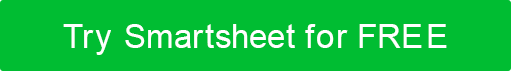 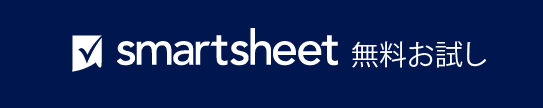 PMO 向け標準運用手順組織/団体名番地市区町村、都道府県、郵便番号webaddress.comバージョン 0.0.000/00/0000バージョン履歴目次バージョン履歴	1レビュー手順	3目的	3範囲	3用語と定義	3PMO の責任と期待事項	4プロジェクト マネージャーの構造	4ミーティングの構造 (タイプ別)	5ステータス ミーティング	5プロジェクト チーム ミーティング	6関係者エンゲージメント ミーティング	7PMO サポート モデル	8PMO サポート レベル	8PMO ツールと情報システム	10フェーズ別プロジェクト要件	10フェーズ 1: 開始	10フェーズ 2: プランニング	10フェーズ 3: 実行	11フェーズ 4: パフォーマンスとコントロール	11フェーズ 5: プロジェクトの終了	11トレーニングと開発	12範囲の変更管理	12プロジェクト スケジューリング	12キャパシティ プランニング	13レポート作成	13ドキュメント	13コミュニケーション管理	14PMO の主なアクティビティの時間分解	14署名	15レビュー手順標準運用手順のレビューと更新を行う頻度と、担当者を列挙します。 目的範囲用語と定義頭字語、専門用語、または複数の意味があり得る用語を定義します。PMO の責任と期待事項プロジェクト マネージャーの構造ミーティングの構造 (タイプ別)ステータス ミーティングプロジェクト チーム ミーティング関係者エンゲージメント ミーティングPMO サポート モデルPMO サポート レベルPMO ツールと情報システムフェーズ別プロジェクト要件フェーズ 1: 開始フェーズ 2: プランニングフェーズ 3: 実行フェーズ 4: パフォーマンスとコントロールフェーズ 5: プロジェクトの終了トレーニングと開発範囲の変更管理プロジェクト スケジューリングキャパシティ プランニングレポート作成ドキュメントコミュニケーション管理 PMO の主なアクティビティの時間分解署名手順を読んで理解したことを確認する署名を、プロジェクト マネージャーから取得します。 バージョン番号現行バージョンの日付発効日有効期限担当者署名作成者承認用語定義プロジェクト コーディネーターシニア プロジェクト マネージャープロジェクト 
マネージャーその他ミーティングの
目的と頻度ミーティングの
準備手順ミーティング形式ミーティング後の
アクティビティその他ミーティングの
目的と頻度ミーティングの
準備手順ミーティング形式ミーティング後の
アクティビティその他ミーティングの
目的と頻度ミーティングの
準備手順ミーティング形式ミーティング後の
アクティビティその他小規模プロジェクト中規模プロジェクト大規模プロジェクトツール名説明メンテナンス所有者アクティビティ説明所有者アクティビティ説明所有者アクティビティ説明所有者アクティビティ説明所有者アクティビティ説明所有者説明目的オーディエンス媒体頻度アクティビティ説明時間頻度スタッフ メンバー氏名署名日付– 免責条項 –Smartsheet がこの Web サイトに掲載している記事、テンプレート、または情報などは、あくまで参考としてご利用ください。Smartsheet は、情報の最新性および正確性の確保に努めますが、本 Web サイトまたは本 Web サイトに含まれる情報、記事、テンプレート、あるいは関連グラフィックに関する完全性、正確性、信頼性、適合性、または利用可能性について、明示または黙示のいかなる表明または保証も行いません。かかる情報に依拠して生じたいかなる結果についても Smartsheet は一切責任を負いませんので、各自の責任と判断のもとにご利用ください。